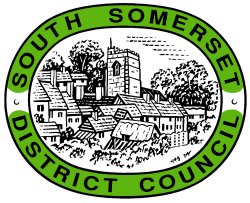 Referendum Information StatementA Referendum relating to the adoption of the Wincanton Neighbourhood Plan will be held on 8 February 2018.The Referendum area covers the whole of the Parish of Wincanton. A map of the Referendum area is included in the Neighbourhood Plan and is available at www.southsomerset.gov.uk/planning-and-building-control/spatial-policy/neighbourhood-plans/neighbourhood-area-designations/wincanton-neighbourhood-area-designation/ or in person, along with other relevant documents (details below).The question which will be asked in the Referendum is: ‘Do you want South Somerset District Council to use the Neighbourhood Plan for Wincanton to help it decide planning applications in the neighbourhood area?’Entitlement to voteA person is entitled to vote in the Referendum if, on 8th February 2018, he or she is entitled to vote in a local government election in the referendum area andhis or her qualifying address for the election is in the Referendum area.  A person’s qualifying address is, in relation to a person registered in the register of electors, the address in respect of which he or she is entitled to be so registered. Referendum expensesThe Referendum expenses limit that will apply to the Referendum is £2629.04.  This is based on a sum of £2362 plus 5.9p per registered elector.The number of persons entitled to vote in the Referendum by reference to which that limit has been set is 4526.The Referendum will be conducted in accordance with procedures which are similar to those used at local government elections.Specified documentsA number of "specified documents" have to be published; these provide information about the Wincanton Neighbourhood Plan and the Planning system in general. The specified documents can be viewed herewww.southsomerset.gov.uk/planning-and-building-control/spatial-policy/neighbourhood-plans/neighbourhood-area-designations/wincanton-neighbourhood-area-designation/ A copy of the specified documents may also be viewed in person at the following deposit points:South Somerset District Council Offices, Council Offices, Brympton Way, Yeovil BA20 2HT
(Opening hours: 8.45 am - 5.15 pm (Mon - Thur) and 8.45 am – 4.45pm (Fri))Questions If you have any queries regarding voting at the Referendum, please contact a member of the Elections Team at elections@southsomerset.gov.uk or 01935 462462.Dated: 29th December 2017